Позив за стипендирану мобилност студената докторских академских студија Универзитета у Београду на Middlesex University, Велика БританијаПоштовани студенти,Обавештавамо Вас да је на основу интер-институционалног споразума потписаног у оквиру Еразмус+ КА1 програма између Универзитета у Београду и Универзитета Мидлсекс, (Велика Британија), а према договору са партнерском институцијом, отворен конкурс за пријаву за програм мобилности студената на Универзитет Мидлсекс. Датум почетка пријаве кандидата: 13.03.2019. 14:30 часоваКонкурс је отворен за: студенте докторских студија, а мобилност мора бити реализована најкасније до 31.07.2019. Област: сви факултета Универзитета у Београду Трајање мобилности: 3-5 месеци (јесењи семестар 2019/2020) Захтев за знање језика: English C1Неопходна документација за пријаву на конкурс обухвата следеће: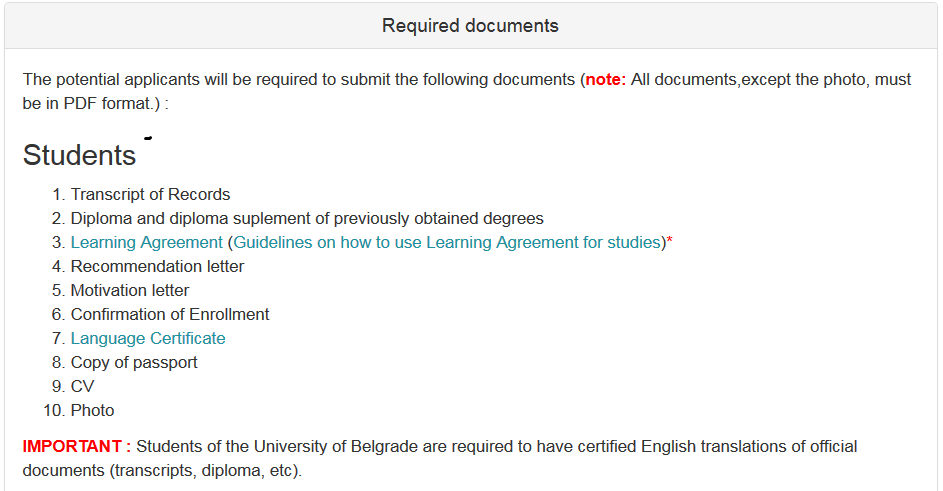 Рок за предају докумената ЕСПБ координаторима је 25.03.2019. 12:00 (проф. др Снежана Савић, snezana.savic@pharmacy.bg.ac.rs, доц. др Марина Одаловић, marina.odalovic@pharmacy.bg.ac.rs). Потребно је доставити документ Learning agreement, потписан од стране кандидата након чега декан Факултета потписују документ који се оверава у Архиви Факултета. Остала документа која се захтевају конкурсом је потребно доставити на увид. Након тога се врши пријава кандидата.Пријава кандидата врши се лично и искључиво електронски - online преко Еразмус+ платформе Универзитета у Београду http://mobion.bg.ac.rs/.Рок за пријављивање и предају неопходне документације путем платформе Mobion је 01.04.2019. 14:00.Након завршетка конкурса Фармацеутски факултет доставља ранг листу пријављених кандидата Ректорату  Универзитету у Београду који номинује кандидата, доставља номинацију партнерској институцији (Универзитету Мидлсекс), која доноси одлуку о стипендирању кандидата. За све додатне информације можете се обратити ЕСПБ координаторима, проф. др Снежани Савић, snezana.savic@pharmacy.bg.ac.rs, и доц. др Марини Одаловић, marina.odalovic@pharmacy.bg.ac.rsПоштовани студенти,Обавештавамо Вас да је на основу интер-институционалног споразума потписаног у оквиру Еразмус+ КА1 програма између Универзитета у Београду и Универзитета Мидлсекс, (Велика Британија), а према договору са партнерском институцијом, отворен конкурс за пријаву за програм мобилности студената на Универзитет Мидлсекс. Датум почетка пријаве кандидата: 13.03.2019. 14:30 часоваКонкурс је отворен за: студенте докторских студија, а мобилност мора бити реализована најкасније до 31.07.2019. Област: сви факултета Универзитета у Београду Трајање мобилности: 3-5 месеци (јесењи семестар 2019/2020) Захтев за знање језика: English C1Неопходна документација за пријаву на конкурс обухвата следеће:Рок за предају докумената ЕСПБ координаторима је 25.03.2019. 12:00 (проф. др Снежана Савић, snezana.savic@pharmacy.bg.ac.rs, доц. др Марина Одаловић, marina.odalovic@pharmacy.bg.ac.rs). Потребно је доставити документ Learning agreement, потписан од стране кандидата након чега декан Факултета потписују документ који се оверава у Архиви Факултета. Остала документа која се захтевају конкурсом је потребно доставити на увид. Након тога се врши пријава кандидата.Пријава кандидата врши се лично и искључиво електронски - online преко Еразмус+ платформе Универзитета у Београду http://mobion.bg.ac.rs/.Рок за пријављивање и предају неопходне документације путем платформе Mobion је 01.04.2019. 14:00.Након завршетка конкурса Фармацеутски факултет доставља ранг листу пријављених кандидата Ректорату  Универзитету у Београду који номинује кандидата, доставља номинацију партнерској институцији (Универзитету Мидлсекс), која доноси одлуку о стипендирању кандидата. За све додатне информације можете се обратити ЕСПБ координаторима, проф. др Снежани Савић, snezana.savic@pharmacy.bg.ac.rs, и доц. др Марини Одаловић, marina.odalovic@pharmacy.bg.ac.rs